Parliamentary Internship Program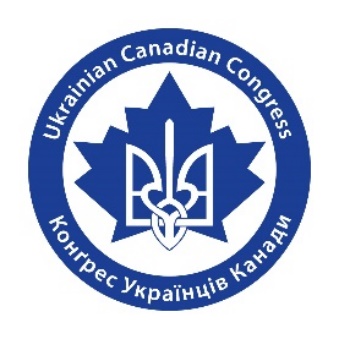 Name:      ____________________________________________________________________                    Last                                                                                	 first Address:  ____________________________________________________________________	      Street 					Address	Apartment/ Unit#	______________________________________________________________________	City				Province			Postal CodePrimary Phone: ___________________________	Email: ______________________________Date of Birth: ____________________________Are you a Canadian citizen? 	□ Yes	□ NoIf no, are you authorized to work in Canada?	□ Yes	□ NoEducationSecondary School:	_______________________________________  Location: ___________From:	__________	To: __________  Did you graduate? □ Yes □ No  Diploma: _____________University: ____________________________________  Location:  _______________________From: _______  To: ________  Did you graduate? □ Yes □ No  Degree: _____________________University: ____________________________________  Location:  _______________________From: _______  To: ________  Did you graduate? □ Yes □ No  Degree: _____________________University: ____________________________________  Location:  _______________________From: _______  To: ________  Did you graduate? □ Yes □ No  Degree: _____________________Please request a copy of your academic transcript from your degree granting institution.This must be sent UCC National Office, Suite 806-130 Albert Street, Ottawa ON, K1P 5G4□	Yes, I have requested an academic transcript which will be sent to UCC National OfficePlease list any relevant school work related to Canadian politics (courses, thesis, research, etc):Languages:English:	□ Fluent	□ Good		□ Fair		□ PoorFrench		□ Fluent	□ Good		□ Fair		□ PoorUkrainian:	□ Fluent	□ Good		□ Fair		□ PoorOther: 		______________________________□ Fluent	□ Good		□ Fair		□ PoorOther: 		______________________________□ Fluent	□ Good		□ Fair		□ PoorPlease list three references.  At least one should be from the Ukrainian Canadian communityFull Name:	__________________________________________________________________Relationship:	__________________________________________________________________Organization:	__________________________________________________________________Phone:		_______________________  Email:	____________________________________Full Name:	__________________________________________________________________Relationship:	__________________________________________________________________Organization:	__________________________________________________________________Phone:		_______________________  Email:	____________________________________Full Name:	__________________________________________________________________Relationship:	__________________________________________________________________Organization:	__________________________________________________________________Phone:		_______________________  Email:	____________________________________Employment/Volunteer HistoryCompany: ______________________________________________Phone: ________________________Address: ____________________________________________ Supervisor: _______________________ Job Title: _______________________________________________Responsibilities:  _______________________________________________________________________From: _________  To: ____________Company: ______________________________________________Phone: ________________________Address: ____________________________________________ Supervisor: _______________________ Job Title: _______________________________________________Responsibilities:  _______________________________________________________________________From: _________  To: ____________Company: ______________________________________________Phone: ________________________Address: ____________________________________________ Supervisor: _______________________ Job Title: _______________________________________________Responsibilities:  _______________________________________________________________________From: _________  To: ____________Ukrainian Canadian community involvementOrganization: _______________________________________________	 Phone: ___________________ Address: _____________________________________________ Supervisor: ______________________   Position/Role: ________________________________Responsibilities:  _______________________________________________________________Organization: _______________________________________________	 Phone: ___________________ Address: _____________________________________________ Supervisor: ______________________   Position/Role: ________________________________Responsibilities:  _______________________________________________________________Organization: _______________________________________________	 Phone: ___________________ Address: _____________________________________________ Supervisor: ______________________   Position/Role: ________________________________Responsibilities:  _______________________________________________________________Political AffiliationAre you a member of a federal political party?□ Yes	□ NoAre you a member of a provincial political party?□ Yes	□ NoPersonal StatementPlease attach a personal statement no longer than 750 words including relevant biographical details, your expectations of the internship program, the reasons for your interest in the program and your future plans after its completion should be offered a placement.Please attach a current C.V./resumeI certify that my answers are true and complete to the best of my knowledge.If this application leads to employment, I understand that false or misleading information in my application or interview may result in my release.Signature: ___________________________________________________   Date:  ___________DEADLINE: Please check UCC website for deadlinePlease submit your completed application form and the necessary attached documentation as an email attachment to:Ihor Michalchyshyn613-232-8822internship@ucc.caApplication Checklist:□	Completed Application Form□	Academic Transcript requested for UCC National Office in Ottawa□	C.V./Resume□	Personal Statement□	Signed and Dated